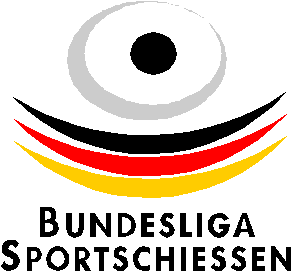 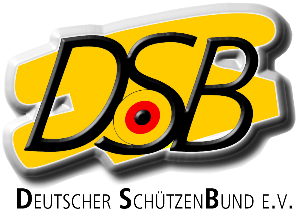 Bundesliga-Saison 2024/25Erklärung / Declaration für russische und belarussische Sportler / 
for russian and belarusian athletesHiermit erklärt der/die Schütze/Schützin / Herewith the athlete declares thatName, Vorname / Name, SurenameVerein / ClubGeburtsdatum / Date of birthNationDisziplindass er/sie in der Bundesligasaison 2024/25 als Privatperson startet und den Krieg gegen die Ukraine nicht aktiv unterstützt. Außerdem stellt er/sie klar, dass er/sie nicht Mitglied seiner/ihrer National-mannschaft ist und nicht dem nationalen Militär oder anderen Sicherheitsbehörden angehört.he/she will compete in the 2024/25 Bundesligasaison as a private person and does not actively support the war against Ukraine. Furthermore, he/she clarifies that he/she is not a member of his/her national team and does not belong to the national military or other security agencies.	..		Ort, Datum						Unterschrift / Signature Athlet	..		Ort, Datum						Unterschrift / Signature Verein